Out of Network Site Visit Report (Form M-3A)UAC Interview Questions Data Entry Window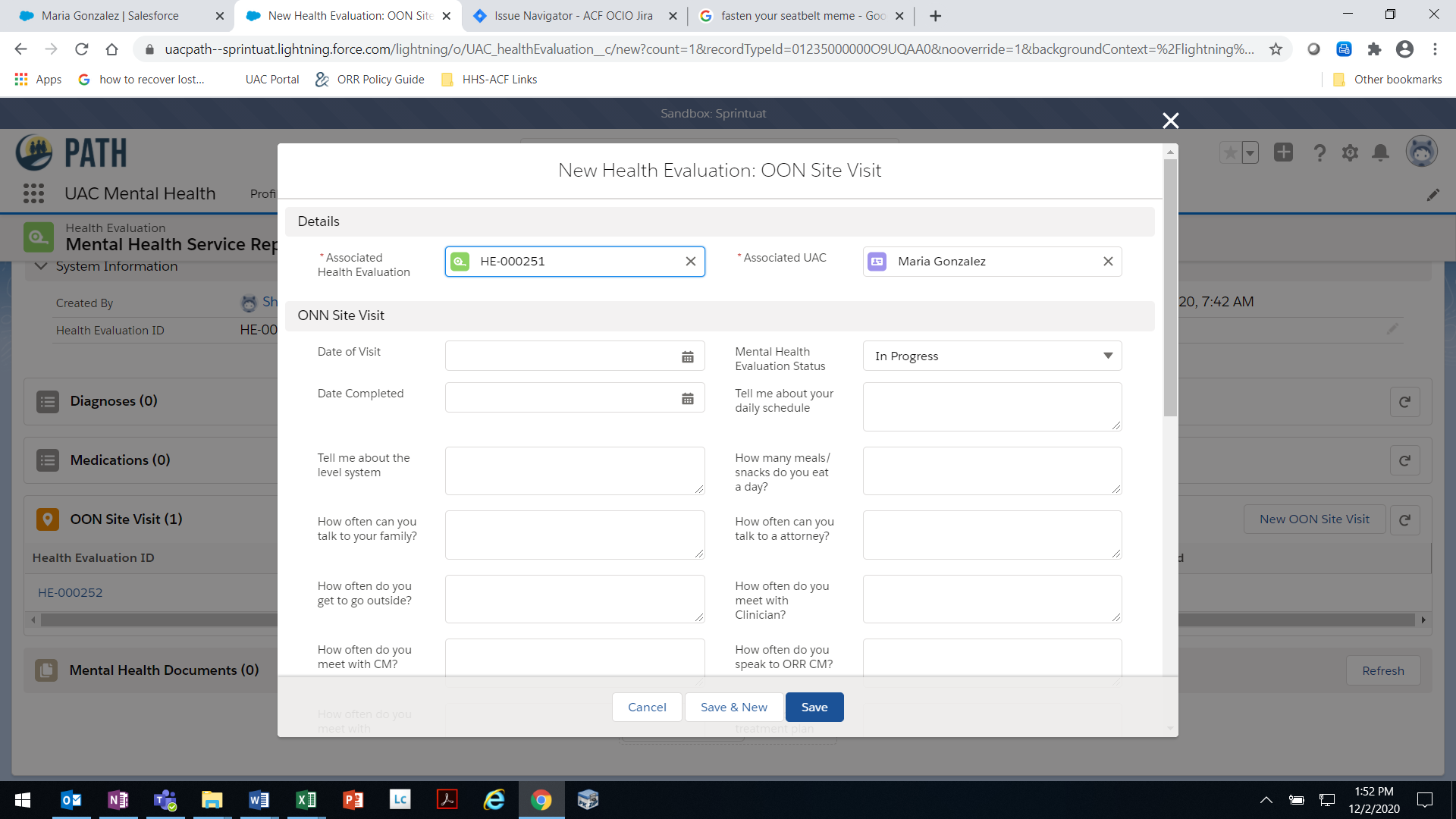 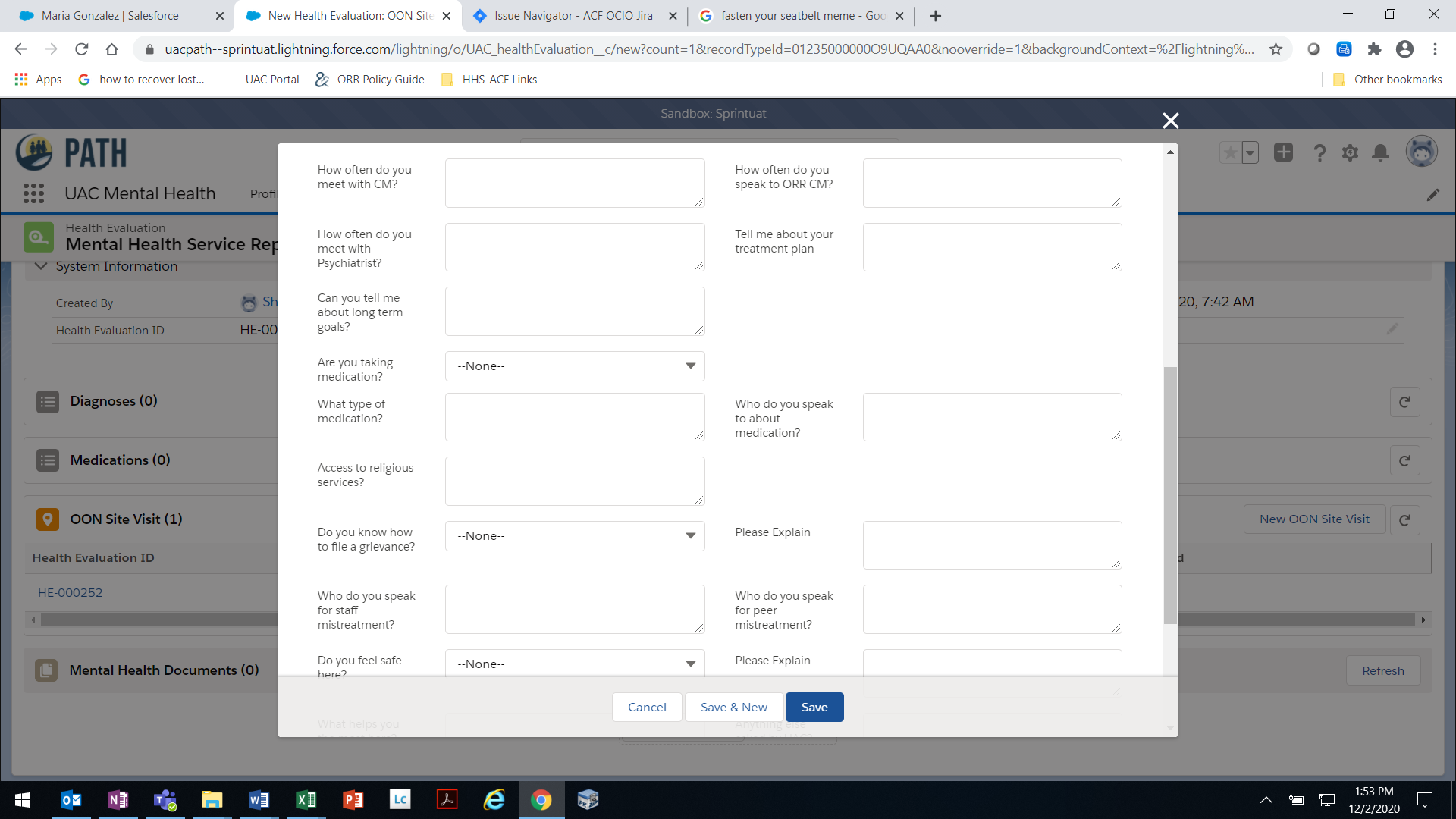 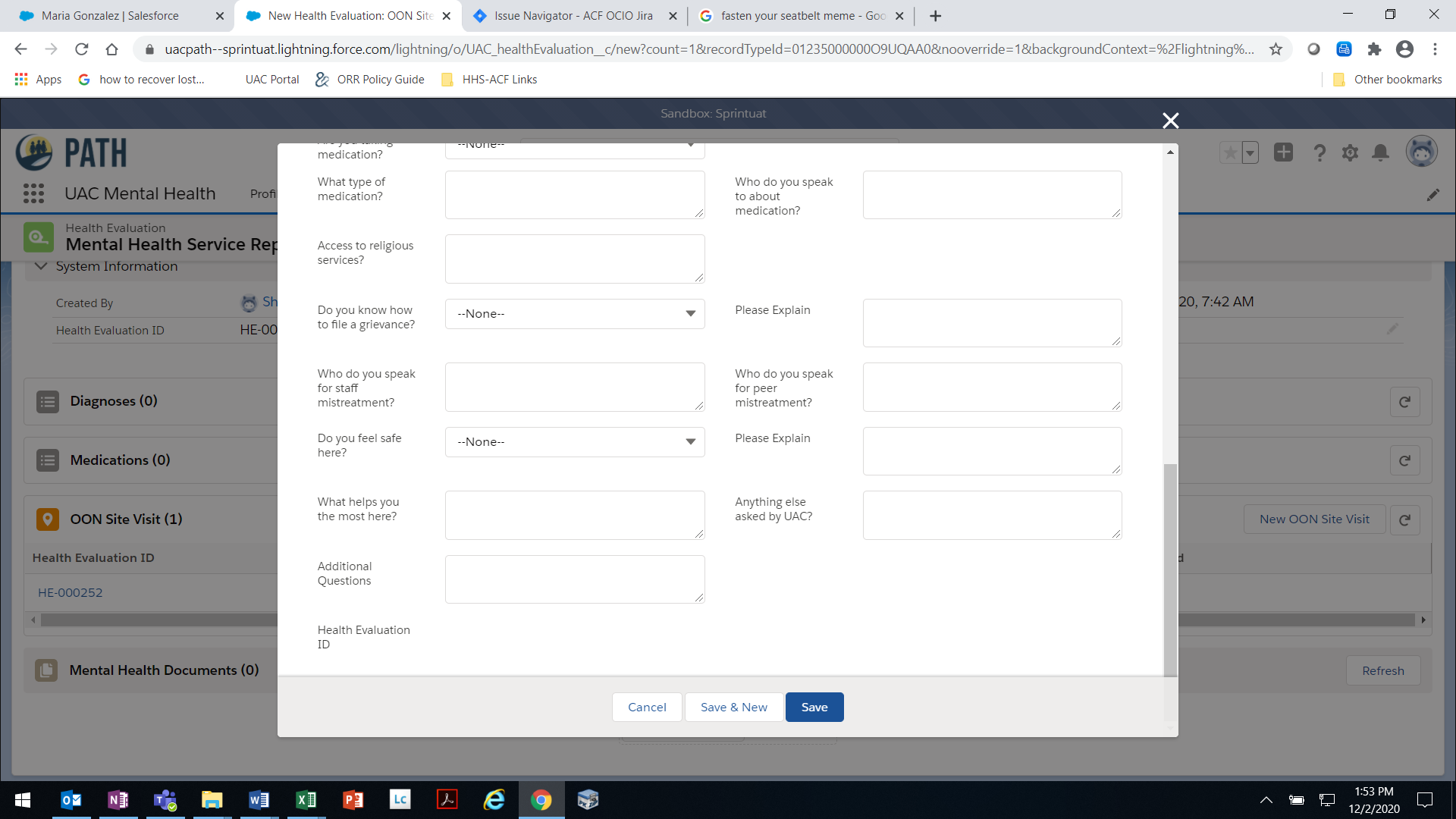 UAC Interview Questions Page – Details Tab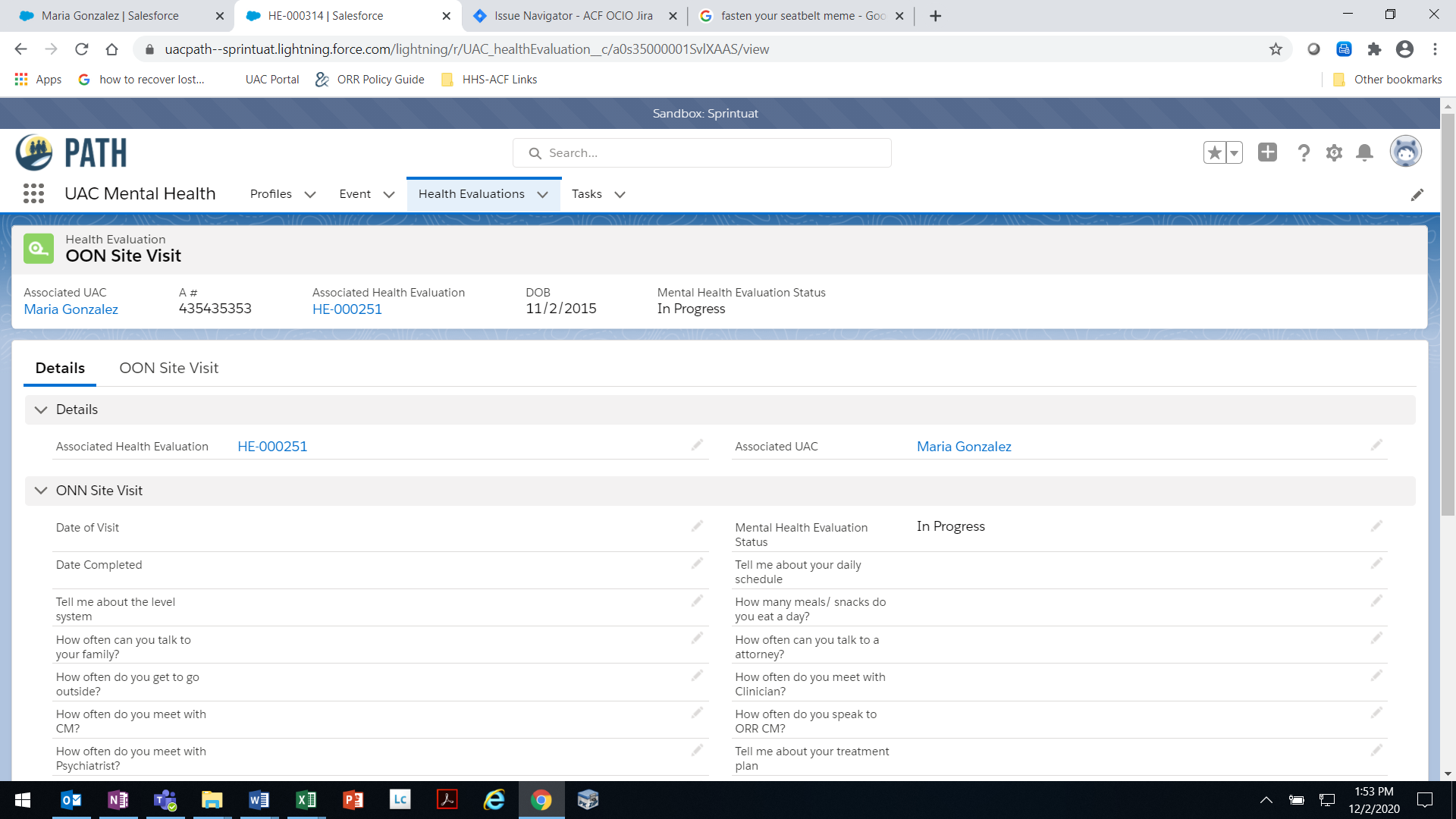 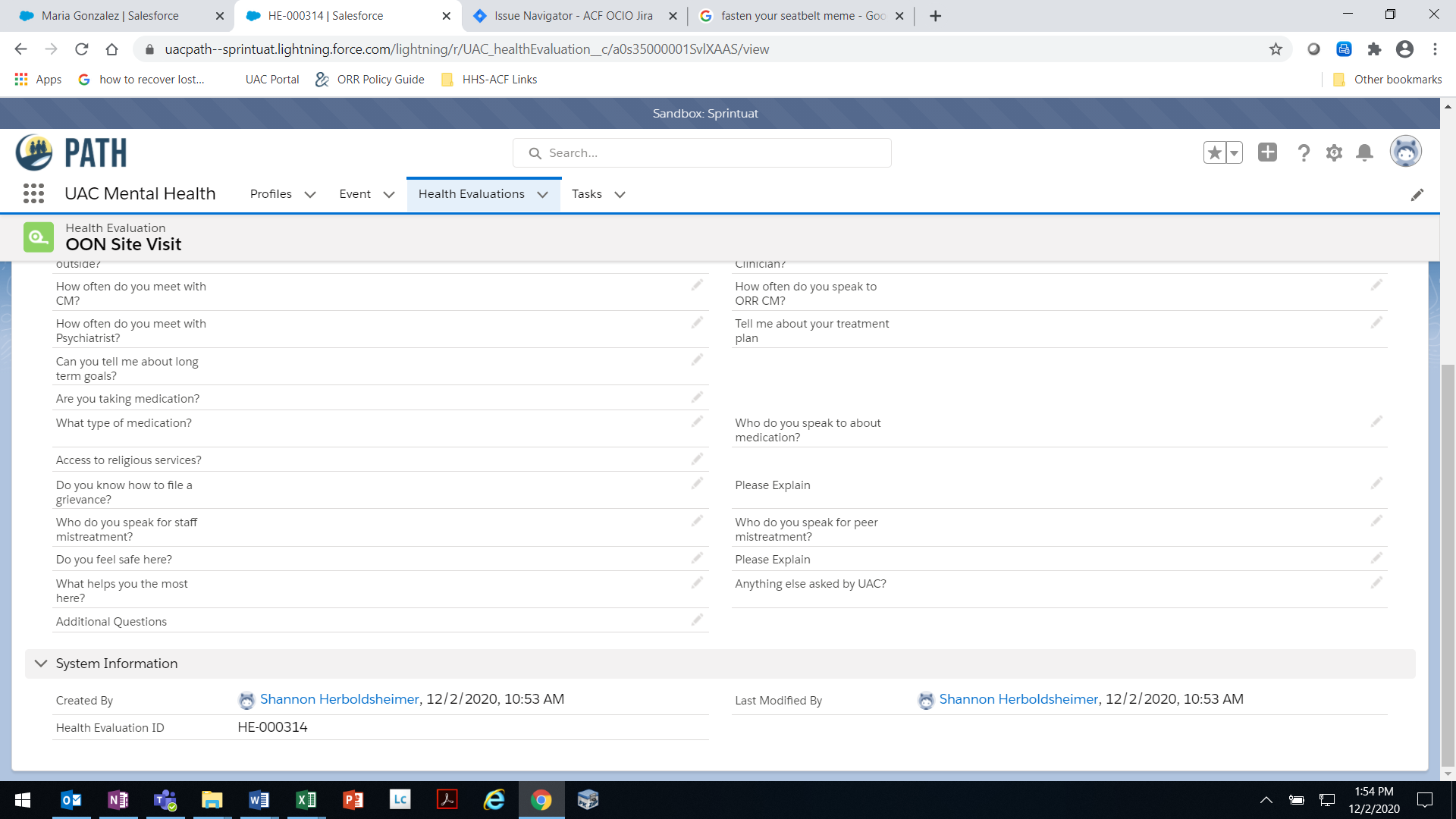 UAC Interview Questions Page- OON Site Visit Tab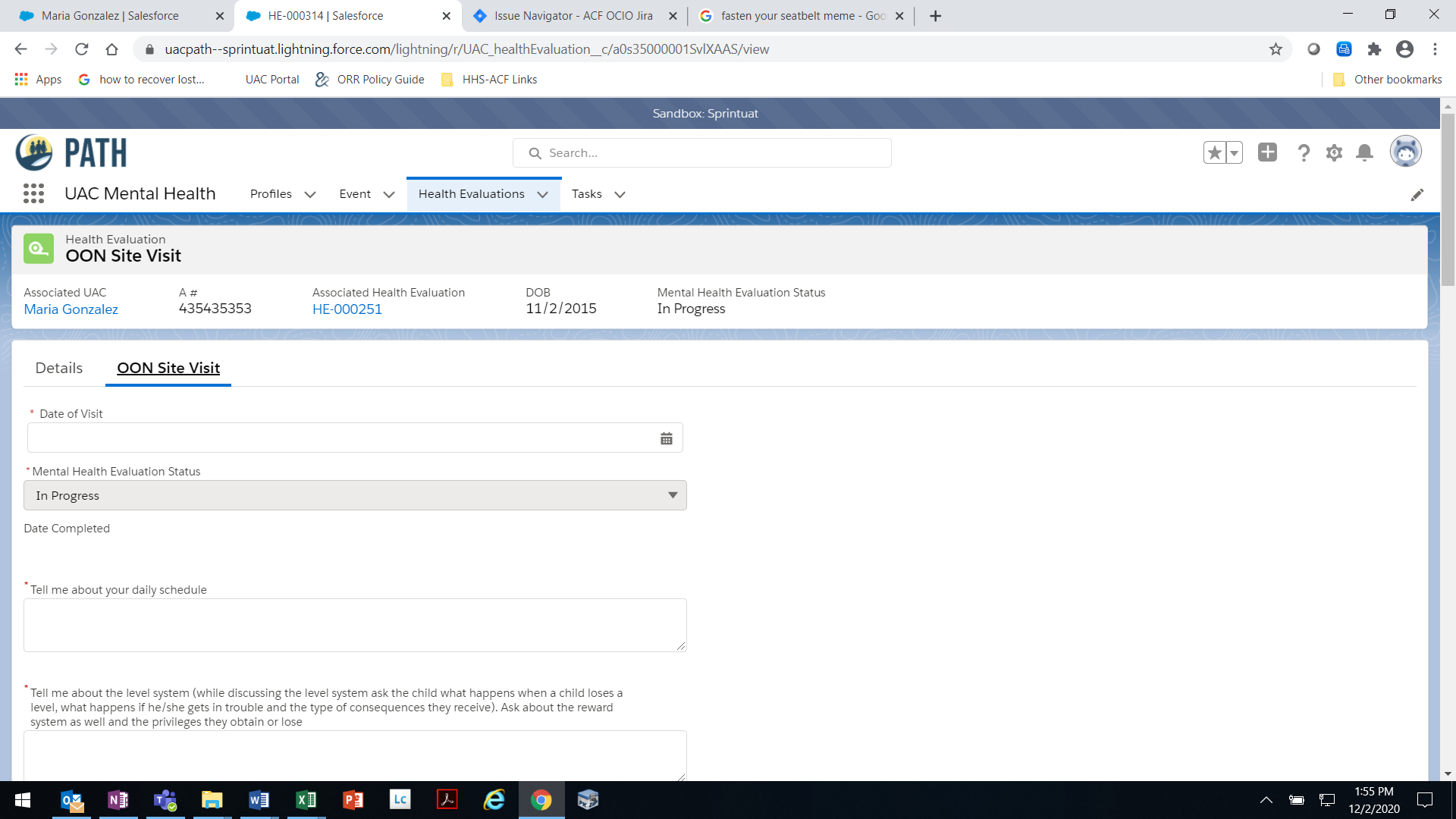 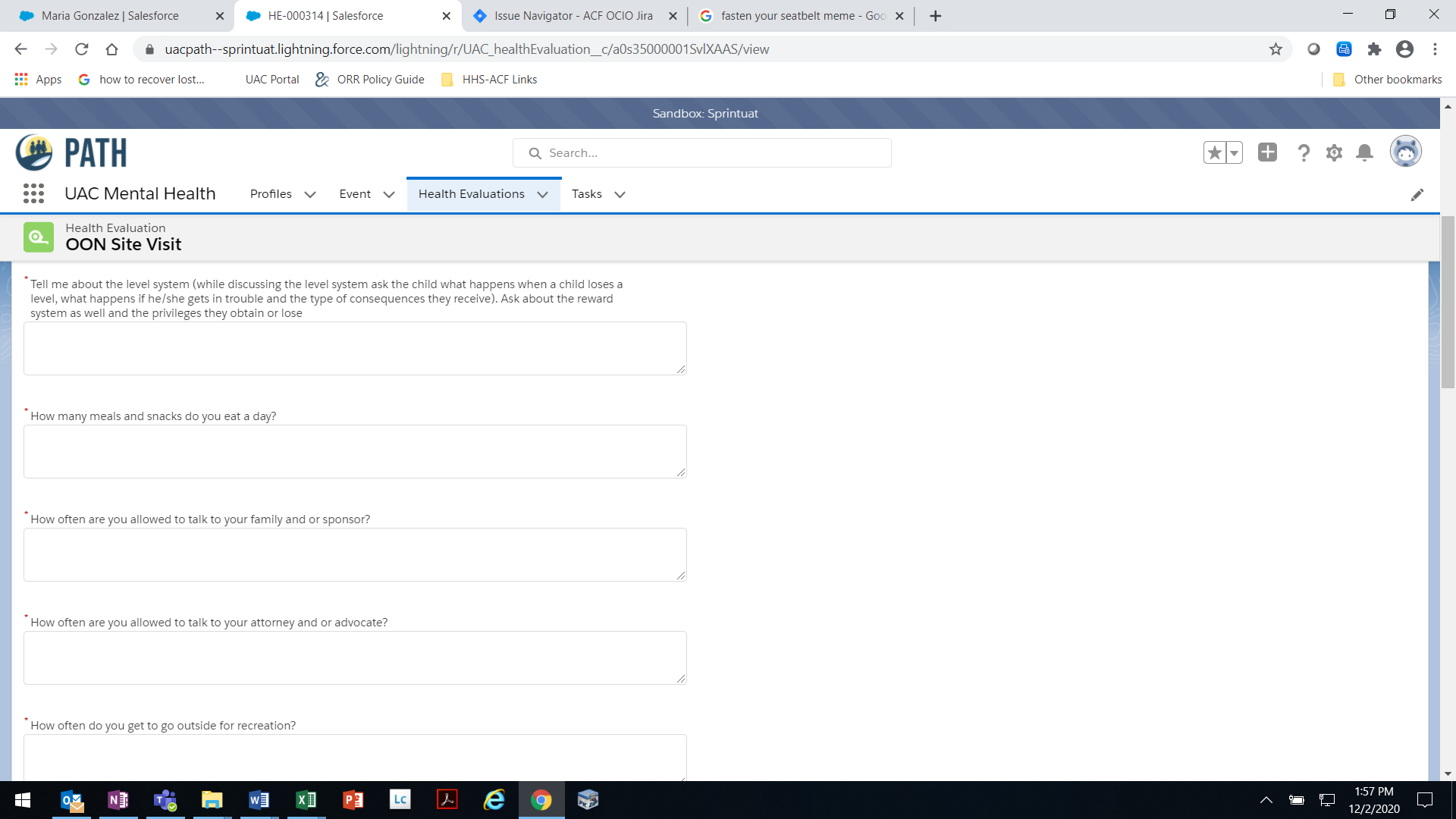 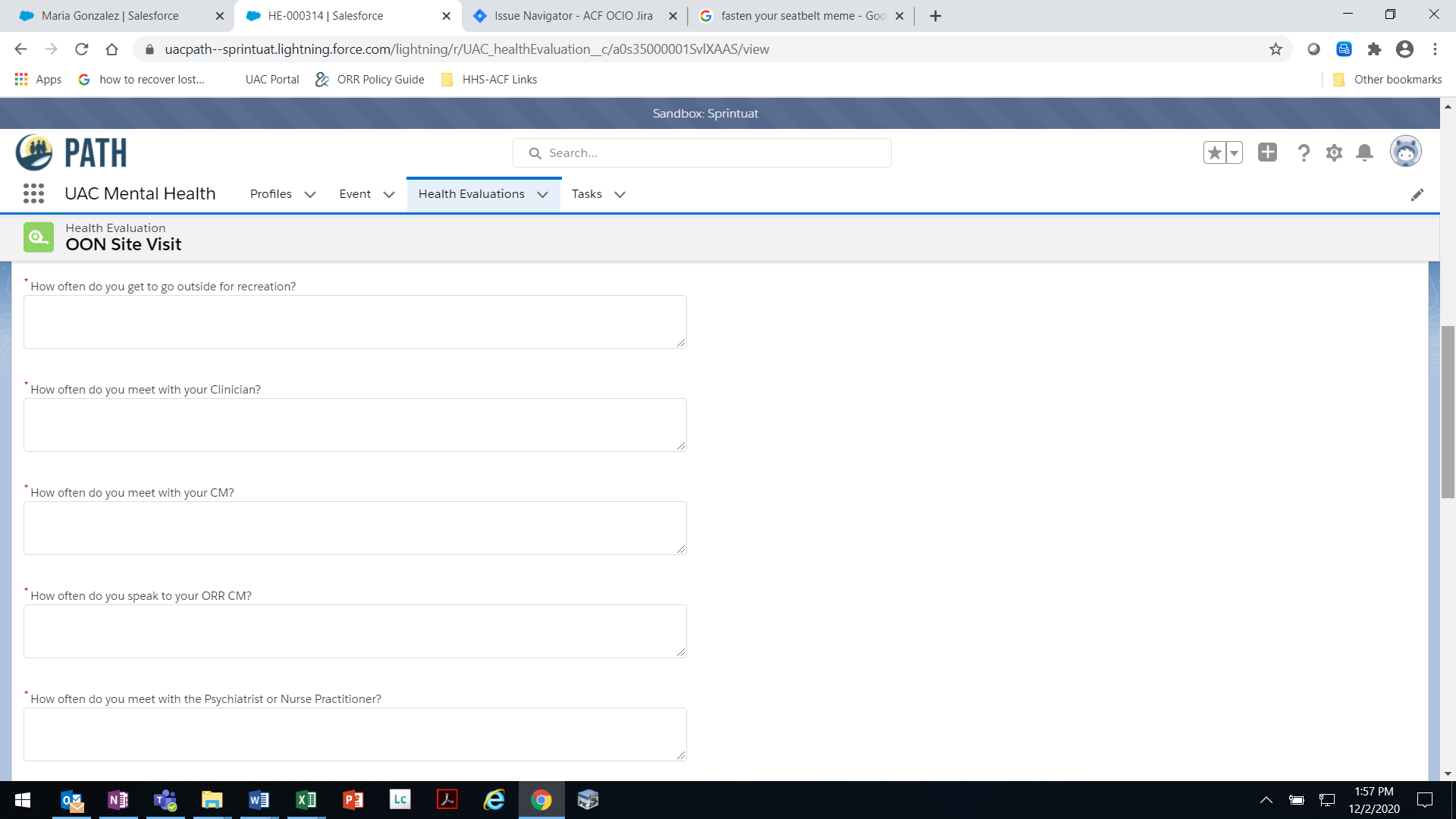 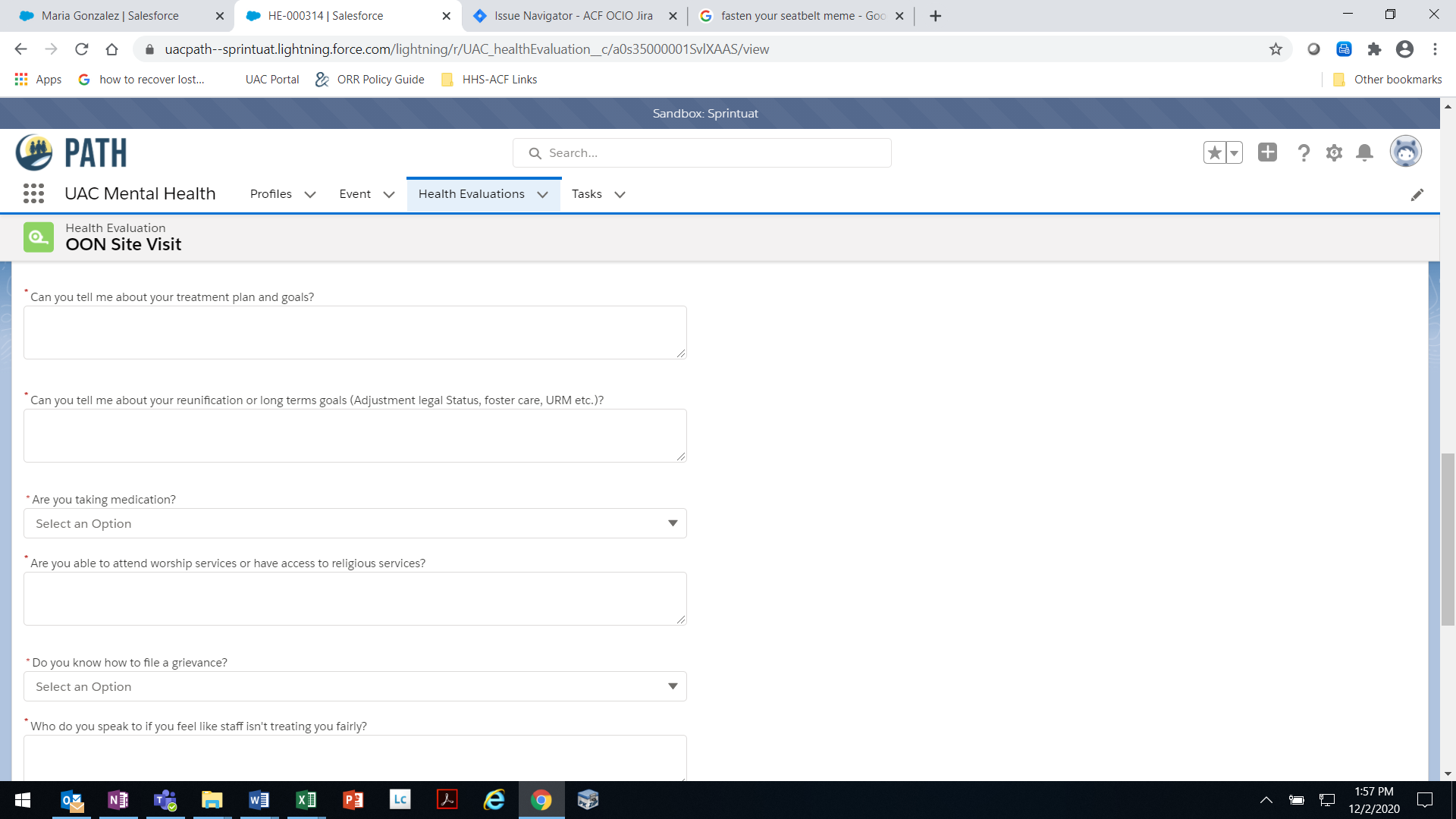 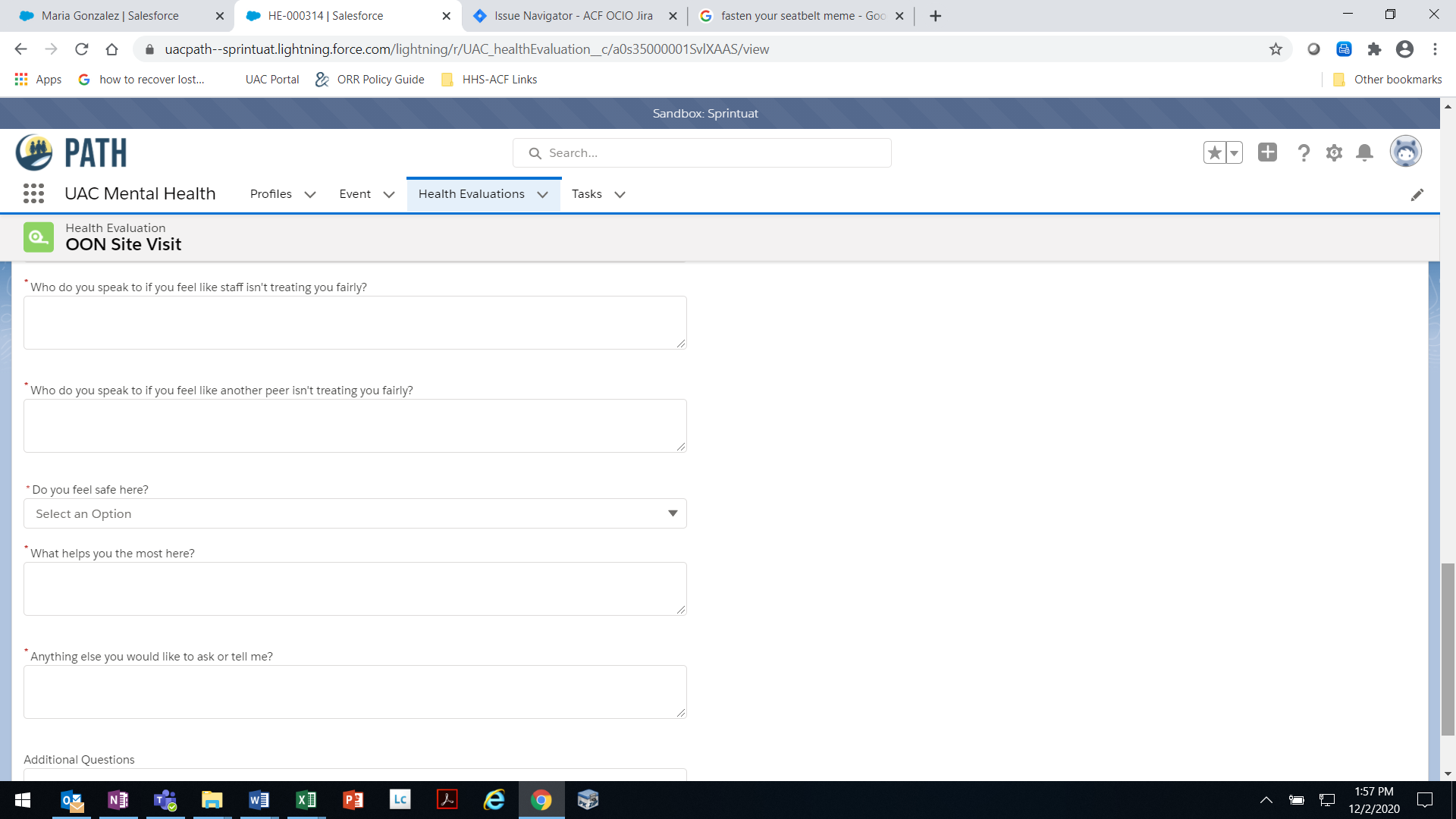 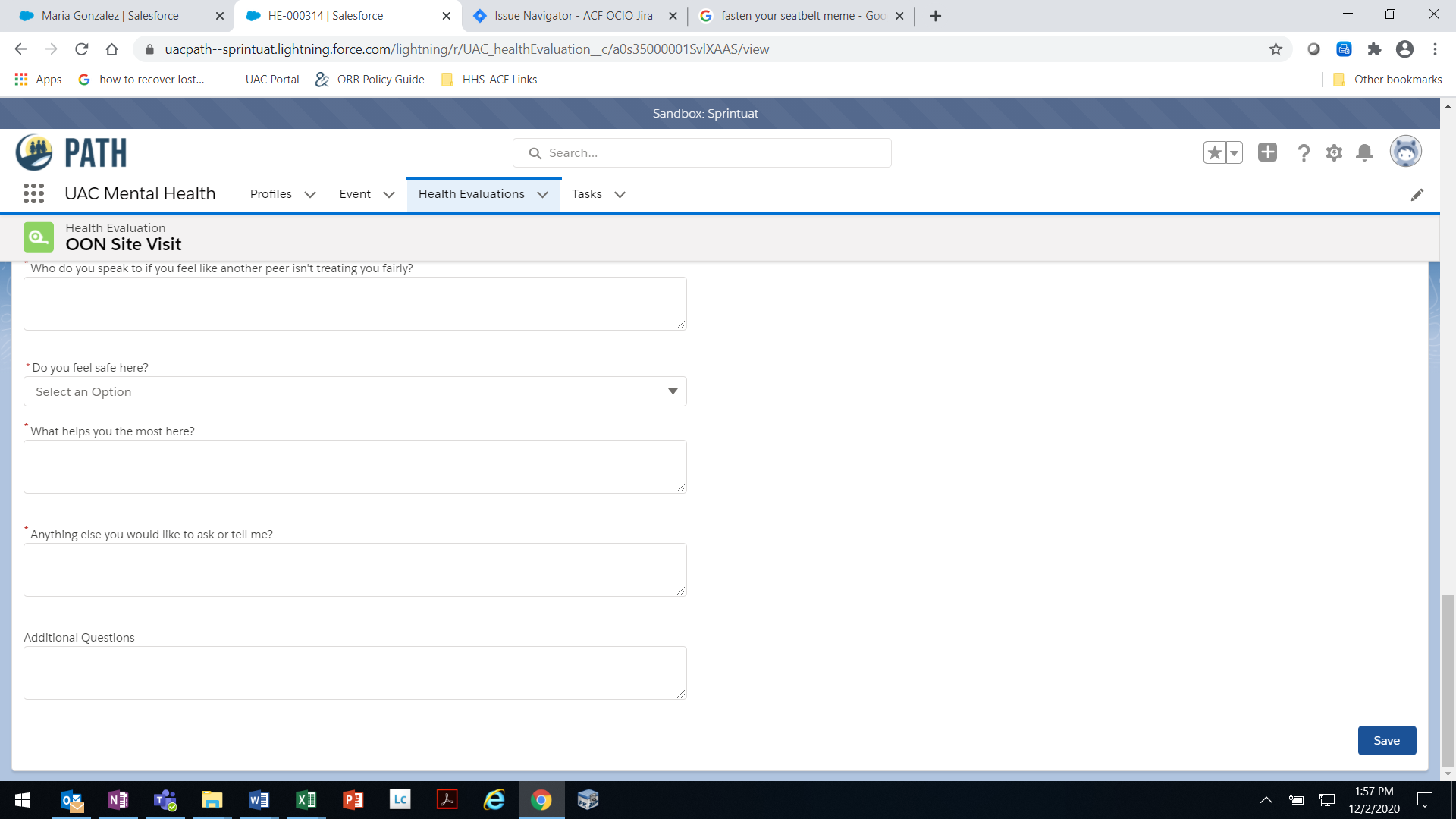 FFS Observations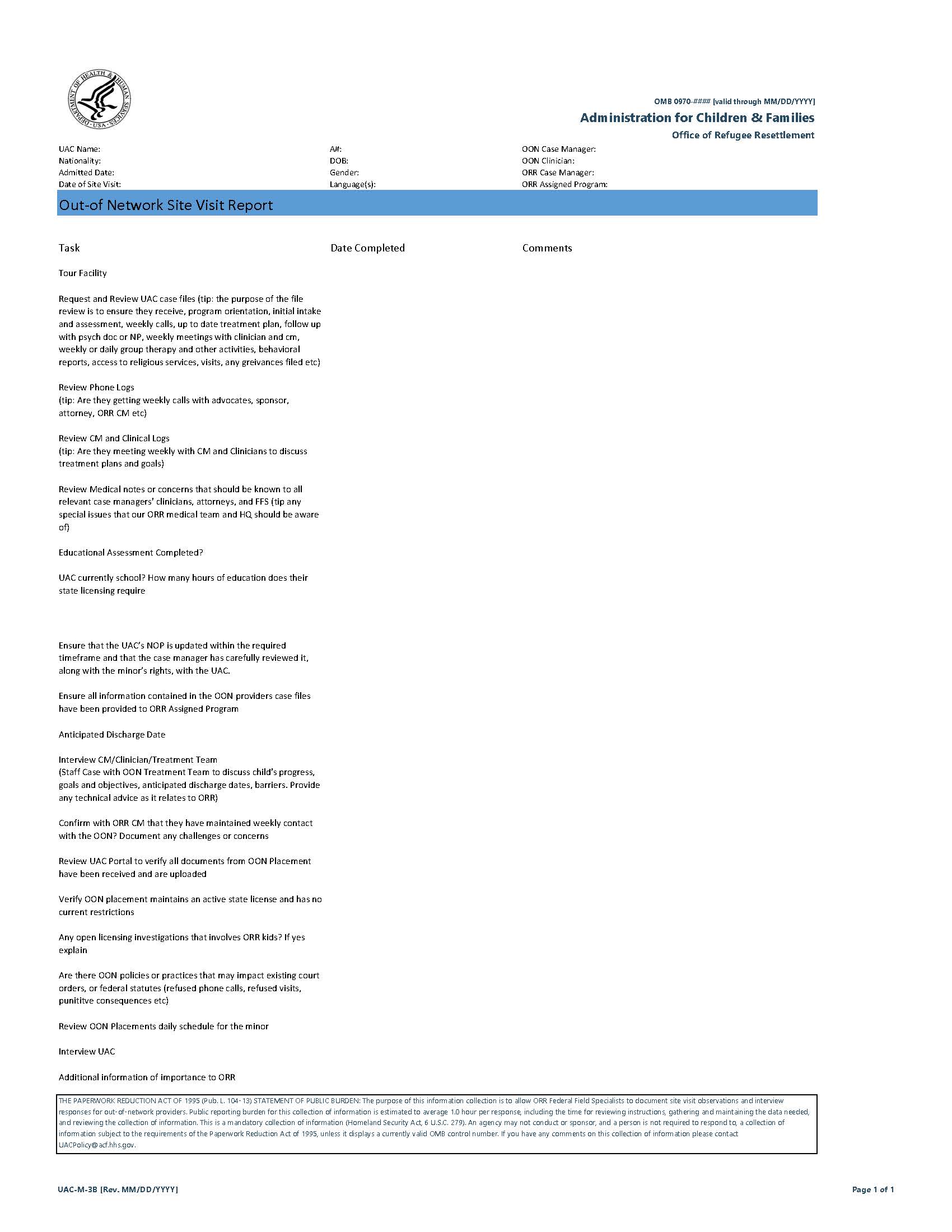 